INSTITUT FÜR OFFIZIERSAUSBILDUNG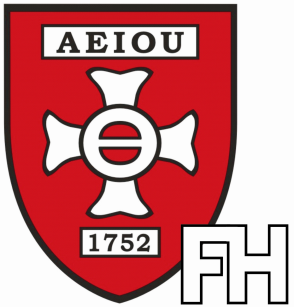 INSTITUTE FOR BASIC OFFICERS TRAININGFACHHOCHSCHUL-BACHERLORSTUDIENGANGMILITÄRISCHE FÜHRUNGFACHHOCHSCHUL-BACHELOR PROGRAMME MILITARY LEADERSHIPHinweis:Diese Regelung ersetzt nicht die „Richtlinie zur Durchführung der Berufspraktika“ sondern stellt einen auf die Bedarfsträger Länderbeauftragter, POC/Partnerverband im Ausland, Betreuungsoffizier und Praktikant zielgerichteten Auszug dar. Veränderungen ergeben sich durch Präzisierungen im Bereich „Organisatorische Maßnahmen“, Vereinfachung im Bereich „Betreuungsleistungsbericht“ und dem Weglassen von für die Zielgruppe nicht relevanten Inhalten.Inhaltsverzeichnis1	Einleitung	12	Ziele des IBP und Ausbildungsstand Praktikant	13	Anforderungen an einen Praktikumsplatz	24	Verantwortungsträger	25	Mögliche Formen des IBP	36	Ausbildungsziele	56.1	Ausbildungsziele der „vorbereitenden Ausbildung“	56.2	Ausbildungsziele der „weiterführenden Ausbildung“	67	Qualitätskontrolle	77.1	Allgemeines	77.2	Qualitätskontrolle der Praktikumsplätze	78	Organisatorische Maßnahmen	88.1	Anreise zum Partnerverband im Ausland	88.2	Einschränkungen	88.3	Probleme	88.4	Unterkunft und Verpflegung	98.5	Sanitätsdienstliche Versorgung	98.6	Ausrüstung	99	Anhang	109.1	Arbeitstagebuch	109.2	Betreuungsleistungsbericht	119.3	Dienstaufsichtsbericht	169.4	Bewertung Praktikumsplatz	18EinleitungResultierend aus einer globalisierten Aufgabenstellung kommt dem Kriterium „Internationalisierung“ immer mehr Bedeutung zu.Um diesen Erfordernissen gerecht zu werden, ist im Rahmen der Ausbildung zum Truppenoffizier des Österreichischen Bundesheeres ein Internationales Berufspraktikum (IBP) in der Dauer von sechs Wochen bei einem nichtösterreichischen Verband im Ausland zu absolvieren.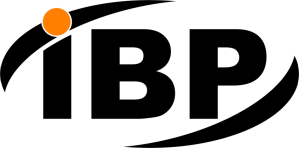 Ziele des IBP und Ausbildungsstand Praktikant-	Festigung der Kenntnisse und Fertigkeiten in der jeweiligen Waffengattung-	Kritisches Verständnis für Strukturen fremder Streitkräfte-	Übernahme von Entscheidungsverantwortung-	Reflexion der eigenen Leistungsfähigkeit und Festigung des Vertrauens in die eigene Leistungsfähigkeit-	Kontakt und Umgang mit Soldaten anderer Nationen-	Vergleich nationaler und internationaler militärischer Fähigkeiten-	Persönlichkeitsentwicklung, speziell im Bereich interkulturelle KompetenzDie Besonderheiten gewisser Waffengattungen (z.B. Flugsicherung) bedingen Anpassungen bei den Zielsetzungen.Ausbildungsstand des Offiziersanwärters zu Praktikumsbeginn:Abgeschlossene Ausbildung zum Kommandant einer Teileinheit (Zug oder vergleichbare Ebene) sowie zur temporären Vertretung der Führungsebene Einheit.Führung der Teileinheit in der jeweiligen Waffengattung. Zusätzlich: Auftragserfüllung in der infanteristischen Zweitrolle (Sicherung, Aufklärung, Marsch, Verteidigung, Verhalten im Hinterhalt, etc.)Ausbildungsplanung und –durchführung bis zur Ebene Einheit.Die Praktikanten befinden sich im 3. (letzten) Ausbildungsjahr der Truppenoffiziersausbildung.Anforderungen an einen PraktikumsplatzSämtliche Planungen für das IBP haben sich an der Sicherstellung eines qualitativ hochwertigen Praktikumsplatzes zu orientieren. Die Partnerverbände für das IBP sind nach folgenden Kriterien festzulegen:-	Einsatzerfahrung-	Verfügbarkeit von Truppen-	Besondere Ausbildungsinhalte (Übungen, Scharfschießen etc.)-	Bereitschaft zur Verantwortungsübertragung als Grundlage für die PersönlichkeitsentwicklungVerantwortungsträgerNachstehender Personenkreis ist für die Erledigung von Aufgaben bei der Durchführung des IBP verantwortlich:Leiter des Referates Internationale AusbildungskooperationLänderbeauftragterPOC/Partnerverband im AuslandBetreuungsoffizier beim Partnerverband* Hierzu kann die Durchführung einer Koordinierungsbesprechung beim Partnerverband (coordination meeting) erforderlich seinMögliche Formen des IBPDas IBP kann, gereiht nach Prioritäten, in folgenden Formen durchgeführt werden:1.	Verwendung integriert in einen Truppenkörper2.	Teilnahme an einem Ausbildungsgang an einer Ausbildungseinrichtung einer fremden Armee3.	Eine Kombination aus den beiden o. a. PunktenModellhafte Darstellung einer idealtypischen Praktikumsverwendung:In der folgenden Abbildung wird eine ideale Verwendung am Praktikumsplatz dargestellt:Erst durch die volle Verantwortungsübernahme (4. bis 6. Woche) durch den Praktikanten eine gezielte Persönlichkeitsentwicklung stattfinden, welche den Kernpunkt des IBP darstellt.Zeitliche und organisatorische Rahmenbedingungen innerhalb des Partnerverbandes können zu einer Veränderung des idealtypischen Ablaufes führen.AusbildungszieleAusbildungsziele der „vorbereitenden Ausbildung“Ausbildungsziele der „weiterführenden Ausbildung“Von den Zielen IBP-06, IBP-07, IBP-08 und IBP-09 ist zumindest ein Ziel zu erreichen. Die Zielauswahl erfolgt durch den Partnerverband.QualitätskontrolleAllgemeinesDie Qualitätskontrolle dient zur Feststellung der Persönlichkeitsentwicklung des Praktikanten,der Weiterentwicklung der Lehre an der Theresianischen Militärakademie undals Planungsgrundlage für das Folgejahr.Qualitätskontrolle der PraktikumsplätzeDer Praktikumsplatz ist hinsichtlich seiner Eignung für eine praxisbezogene und einsatznahe Ausbildung, Evaluierung der Studienpläne sowie fördernder Persönlichkeitsentwicklung gem. nachstehender Matrix zu überprüfen.Organisatorische MaßnahmenAnreise zum Partnerverband im AuslandMögliche Reisemittel sind:-	ziviles Luftfahrzeug-	Eisenbahn-	Heereskraftfahrzeug-	Privat-KraftfahrzeugDer Leiter Referat Internationale Ausbildungskooperation legt das zweckmäßigste Reisemittel fest.Die Anreise zum und die Rückreise vom Partnerverband (inkl. Reisekosten) fallen in den Zuständigkeitsbereich des Österreichischen Bundesheeres.EinschränkungenDer Praktikant hat die beim Partnerverband erteilten Befehle und Anordnungen zu befolgen.Es gibt keine Einschränkungen hinsichtlich der Teilnahme an Ausbildungen, der Aufgabenstellungen und der Dienstzeiten.Der Praktikant hat während der gesamten Dauer des Praktikums beim Partnerverband anwesend zu sein. (Keine Gewährung von Urlaub und/oder Dienstfreistellung).Zeiträume außerhalb der für die Soldaten des Partnerverbandes festgelegten Dienstzeiten stehen dem Praktikanten zur freien Verfügung. Ein Verlassen des Ausbildungsortes in diesen Zeiten ist gestattet.ProblemeIm Falle von Problemen, die eine Erreichung der Ziele des IBP gefährden, hat der POC/Partnerverband mit dem Länderbeauftragten Verbindung aufzunehmen.Der Praktikant unterliegt nicht dem Disziplinarrecht des jeweiligen Gastlandes. Im Falle von disziplinären Problemen hat der POC/Partnerverband mit dem Länderbeauftragten Verbindung aufzunehmen.Unterkunft und VerpflegungDie Bereitstellung von Unterkunft und Verpflegung durch den Partnerverband erfolgt gemäß Vereinbarungen zwischen dem ÖBH und den jeweiligen Verteidigungsministerien für den Praktikant grundsätzlich kostenfrei. (Host Nation Support).Diese Regelung ist durch den Länderbeauftragten beim POC/Partnerverband vor Beginn des IBP nochmals bestätigen zu lassen.Sanitätsdienstliche VersorgungDie sanitätsdienstliche und/oder ärztliche Erstversorgung im Notfall erfolgt durch den Partnerverband und ist für den Praktikanten kostenfrei (Host Nation Support).Bei Inanspruchnahme darüber hinausgehender medizinische Versorgung erfolgt die Kostendeckung durch die Krankenversicherung des Praktikanten, gemäß deren gültigen Bestimmungen.Darüber hinaus kommt §58 BKUVG zur Anwendung.Eine eventuelle notwendige Repatriierung (MEDEVAC) fällt in die Verantwortung des ÖBH.AusrüstungDie Ausrüstung des Praktikanten umfasst grundsätzlich die komplette Kampfausrüstung mit Ausnahme der Waffe.Der Länderbeauftragte hat mit dem POC/Partnerverband abzusprechen, welche weiteren Uniformen bzw. Ausrüstungsgegenstände mitzubringen sind.Zusätzlich benötigte Ausrüstung wird dem Praktikanten durch den Partnerverband zur Verfügung gestellt.Bei Flugreisenden wird die Ausrüstung mittels einer Gepäckskiste („Soldierbox“) vor Antritt des IBP an den Partnerverband im Ausland versendet bzw. nach Beendigung des IBP wieder rückgeholt.AnhangArbeitstagebuch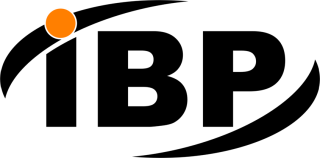 BetreuungsleistungsberichtEinführung:Die folgenden Tabellen zeigen die einzelnen Kompetenzanforderungen mit beobachtbaren Ausprägungen.Der Betreuungsleistungsbericht soll in möglichen Einsatz- und Ausbildungssituationen eingesetzt werden und so einen SOLL-IST - Vergleich ermöglichen. Die gewonnenen Daten bilden damit die Basis zur Verbesserung der Persönlichkeitsentwicklung.Der Betreuungsoffizier des Truppenkörpers hat während des IBP je Praktikant den Betreuungsleistungsbericht mindestens 2 x einzusetzen.Durch die POC/Partnerverbände ist eine Kopie des Betreuungsleistungsberichtes an das Referat Internationale Ausbildungskooperation zu senden.Theresianische MilitärakademieReferat Internationale AusbildungskooperationBurgplatz 12700 WIENER NEUSTADT - ÖSTERREICHRahmenbedingungen zur Bewertung mittels Betreuungsleistungsbericht:-	1. Herstellen einer entsprechenden Einsatz- oder Ausbildungssituation.-	2. Alleinverantwortliche Durchführung der Aufgabenstellung.-	3. Beobachten der Handlungsausführung (SOLL-IST Vergleich).-	4. Die Ausprägungen sind nach dem nachstehenden Kompetenzprofil zu 
     bewerten.Kompetenzprofil:Bewerten Sie die Ausprägungen (beobachtbares Verhalten) mit den Noten 1 - 4.1 = trifft 100% zu/sehr gut2 = trifft eher zu3 = trifft eher nicht zu4 = trifft gar nicht zu/negativEntwicklungsvorschläge/Maßnahmenplanung:Aufgrund der gewonnenen Daten ist ein Betreuungsgespräch durchzuführen. Ziele und Maßnahmen sind genau zu definieren, um an den Schwächen zu arbeiten und die Stärken zur Geltung zu bringen.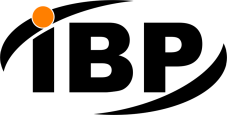 Dienstaufsichtsbericht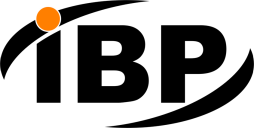 Bewertung Praktikumsplatz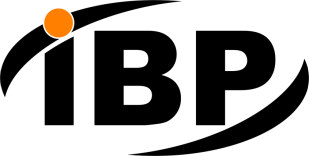 VerantwortlichkeitenVerantwortlichkeitenWerAufgabenLeiter Referat Internationale Ausbildungskooperation(Österreich)Beantragung der PraktikumsplätzeEinteilung der Praktikanten auf die  PraktikumsplätzeAbschließende Bewertung des IBPVerantwortlichkeitenVerantwortlichkeitenWerAufgabenLänderbeauftragter(Österreich)Koordinierung mit dem POC/Partnerverband im Ausland *Vorbereitung der PraktikantenDurchführung eines Besuches beim Partnerverband während des IBP (monitoring)Kontakt halten mit dem POC/Partnerverband während des IBPPOC/Partnerverband im AuslandErstellung eines Ausbildungsplanes für den Praktikanten in Zusammenarbeit mit dem LänderbeauftragtenVeranlassung nötiger Maßnahmen zur Aufnahme und Integration des Praktikanten im PartnerverbandBetreuungsoffizier beim PartnerverbandIntegration und Ausbildung des PraktikantenIBP-01Vorträge/PräsentationenA: Die Ausbildung zum Truppenoffizier im ÖBHDie Ausbildung zum Truppenoffizier im Österreichischen Bundesheer (ÖBH) vor Angehörigen des Partnerverbandes darstellen.B: Das Österreichische BundesheerDie Aufgaben, die Gliederung und die Ausrüstung/Bewaffnung des Österreichischen Bundesheeres vor Angehörigen des Partnerverbandes darstellen.C: Die WaffengattungDie jeweilige Waffengattung, deren Umfang im ÖBH, Gliederung, Bewaffnung/Ausrüstung sowie deren Einsatzgrundsätze vor Angehörigen des Partnerverbandes darstellen.IBP-02Ausrüstung/Waffen/(Waffen)systemeDie Ausrüstung, die Waffen, die (Waffen)systeme des Partnerverbandes, deren Leistungsparameter, Einsatzgrundsätze und Sicherheits-bestimmungen sowie Arbeitsweisen, Techniken und Verfahren vergleichbarer Aufgabenträger kennen lernen.IBP-03OrganisationsplanDen Aufgabenträger oder die Organisationselemente (Gruppen/Züge) und die Einheiten (Kompanien/Batterien) des Partnerverbandes aufzählen und beschreiben sowie einen Vergleich zum ÖBH herstellen können.IBP-04Führungsverfahren/Einsatz- und Führungsgrundsätze/BefehlsgebungDas Führungsverfahren, die Einsatzgrundsätze und die Befehlsgebung von Gruppen, Zügen und Kompanien/Batterien des Partnerverbandes in ausgewählten Einsatzarten anwenden können. (Die auszubildenden Einsatzarten werden vom Partnerverband festgelegt).IBP-05GefechtstechnikenStandardisierte Gefechtstechniken der Gruppen, Züge und der Kompanien/Batterien des Partnerverbandes  in ausgewählten Einsatzarten erklären und unter Anleitung anwenden können. (Die auszubildenden Einsatzarten werden vom Partnerverband festgelegt).IBP-06 GeländebesprechungIm Rahmen einer Geländebesprechung, nach den jeweiligen nationalen Vorgaben des Verbandes, das Führungsverfahren, den Einsatzplan, die Befehlsgebung und die Gefechtstechniken auf Ebene Teileinheit (Zug) oder Einheit (Kompanie/Batterie) in ausgewählten Einsatzarten unter Anleitung durchführen können. (Die auszubildenden Einsatzarten und der jeweilige Zeitansatz werden vom Partnerverband festgelegt).IBP-07ÜbungenUnter Anleitung die Organisationselemente (Gruppen), Teileinheiten (Züge) und Einheiten (Kompanien/Batterien) in ausgewählten Einsatzarten einsetzen und führen können. (Die auszubildenden Einsatzarten und der jeweilige Zeitansatz werden vom Partnerverband festgelegt).IBP-08Simulations- oder SchießübungUnter Anleitung an einer Simulationsübung oder an einem Scharfschießen teilnehmen. (Unter Berücksichtigung der jeweiligen nationalen Sicherheitsbestimmungen).IBP-09AusbildungEin Ausbildungsvorhaben nach den jeweiligen nationalen Vorgaben des Truppenkörpers planen, durchführen und nachbereiten können.Qualitätskontrolle PraktikumsplatzQualitätskontrolle PraktikumsplatzQualitätskontrolle PraktikumsplatzWerMessinstrumentZeitpunktLeiter Referat Internationale AusbildungskooperationBewertung Praktikumsplatz&jährlicher IBP-Abschlussberichtnach Abschluss IBPLänderbeauftragterKoordinierungsbesprechungvor Beginn IBPLänderbeauftragterDienstaufsichtsberichtwährend des IBPPOC/Partnerverband&Betreuungsoffizier beim PartnerverbandBetreuungsleistungsberichtwährend des IBPPraktikantArbeitstagebuchwährend des IBPPraktikantErfahrungsberichtnach dem IBPPraktikant:Partnerverband:Betreuungsoffizier:überprüft am:abgeschlossen am:DatumUhrzeitFunktionAufgabeBetreut durch :Praktikant:Partnerverband:Betreuungsoffizier:Fachwissen:Bezieht sich auf ein bestimmtes Themengebiet und gründet auf einer fachlichen Ausbildung, spezieller Auseinandersetzung mit einem bestimmten Thema oder beruflichen Erfahrungen.Fachwissen:Bezieht sich auf ein bestimmtes Themengebiet und gründet auf einer fachlichen Ausbildung, spezieller Auseinandersetzung mit einem bestimmten Thema oder beruflichen Erfahrungen.Fachwissen:Bezieht sich auf ein bestimmtes Themengebiet und gründet auf einer fachlichen Ausbildung, spezieller Auseinandersetzung mit einem bestimmten Thema oder beruflichen Erfahrungen.Fachwissen:Bezieht sich auf ein bestimmtes Themengebiet und gründet auf einer fachlichen Ausbildung, spezieller Auseinandersetzung mit einem bestimmten Thema oder beruflichen Erfahrungen.Fachwissen:Bezieht sich auf ein bestimmtes Themengebiet und gründet auf einer fachlichen Ausbildung, spezieller Auseinandersetzung mit einem bestimmten Thema oder beruflichen Erfahrungen.Ausprägungen1234Besitzt ausreichende Kenntnisse und Fertigkeiten als Gruppen/Zugskommandant zur Erfüllung militärischer AufgabenOOOOVerwendet erlernte Techniken und SchemataOOOOPräzisierungen:Präzisierungen:Präzisierungen:Präzisierungen:Präzisierungen:Entwicklungsvorschläge:Entwicklungsvorschläge:Entwicklungsvorschläge:Entwicklungsvorschläge:Entwicklungsvorschläge:Durchhaltefähigkeit ist:Die Fähigkeit der Aufrechterhaltung der physischen und psychischen Stärke, um auch unter Belastung den Auftrag durchzuführen.Durchhaltefähigkeit ist:Die Fähigkeit der Aufrechterhaltung der physischen und psychischen Stärke, um auch unter Belastung den Auftrag durchzuführen.Durchhaltefähigkeit ist:Die Fähigkeit der Aufrechterhaltung der physischen und psychischen Stärke, um auch unter Belastung den Auftrag durchzuführen.Durchhaltefähigkeit ist:Die Fähigkeit der Aufrechterhaltung der physischen und psychischen Stärke, um auch unter Belastung den Auftrag durchzuführen.Durchhaltefähigkeit ist:Die Fähigkeit der Aufrechterhaltung der physischen und psychischen Stärke, um auch unter Belastung den Auftrag durchzuführen.Ausprägungen1234Bewahrt Disziplin und Stabilität auch unter BelastungOOOOBesitzt ausreichende physische und psychische Belastbarkeit, um eine Aufgabe erfolgreich zu erledigenOOOOPräzisierungen:Präzisierungen:Präzisierungen:Präzisierungen:Präzisierungen:Entwicklungsvorschläge:Entwicklungsvorschläge:Entwicklungsvorschläge:Entwicklungsvorschläge:Entwicklungsvorschläge:Organisationsfähigkeit:Die Fähigkeit, personelle und materielle Ressourcen zu nützen, Situationen nach Prioritäten zu reihen und unter Anwendung bekannter Verfahren oder bei Bedarf durch Adaptierung zu lösen. Dabei werden Zusammenhänge und zeitliche Abhängigkeiten erkannt.Organisationsfähigkeit:Die Fähigkeit, personelle und materielle Ressourcen zu nützen, Situationen nach Prioritäten zu reihen und unter Anwendung bekannter Verfahren oder bei Bedarf durch Adaptierung zu lösen. Dabei werden Zusammenhänge und zeitliche Abhängigkeiten erkannt.Organisationsfähigkeit:Die Fähigkeit, personelle und materielle Ressourcen zu nützen, Situationen nach Prioritäten zu reihen und unter Anwendung bekannter Verfahren oder bei Bedarf durch Adaptierung zu lösen. Dabei werden Zusammenhänge und zeitliche Abhängigkeiten erkannt.Organisationsfähigkeit:Die Fähigkeit, personelle und materielle Ressourcen zu nützen, Situationen nach Prioritäten zu reihen und unter Anwendung bekannter Verfahren oder bei Bedarf durch Adaptierung zu lösen. Dabei werden Zusammenhänge und zeitliche Abhängigkeiten erkannt.Organisationsfähigkeit:Die Fähigkeit, personelle und materielle Ressourcen zu nützen, Situationen nach Prioritäten zu reihen und unter Anwendung bekannter Verfahren oder bei Bedarf durch Adaptierung zu lösen. Dabei werden Zusammenhänge und zeitliche Abhängigkeiten erkannt.Ausprägungen1234Bewahrt den Überblick über die Situation und verliert sich nicht in DetailsOOOOErkennt Abhängigkeiten und setzt PrioritätenOOOODelegiertOOOOHat klare ZeitkalküleOOOOPräzisierungen:Präzisierungen:Präzisierungen:Präzisierungen:Präzisierungen:Entwicklungsvorschläge:Entwicklungsvorschläge:Entwicklungsvorschläge:Entwicklungsvorschläge:Entwicklungsvorschläge:Militärische Kommunikationsfähigkeit:Die Fähigkeit sich zielgruppenorientiert, verständlich und überzeugend mitzuteilen.Militärische Kommunikationsfähigkeit:Die Fähigkeit sich zielgruppenorientiert, verständlich und überzeugend mitzuteilen.Militärische Kommunikationsfähigkeit:Die Fähigkeit sich zielgruppenorientiert, verständlich und überzeugend mitzuteilen.Militärische Kommunikationsfähigkeit:Die Fähigkeit sich zielgruppenorientiert, verständlich und überzeugend mitzuteilen.Militärische Kommunikationsfähigkeit:Die Fähigkeit sich zielgruppenorientiert, verständlich und überzeugend mitzuteilen.Ausprägungen1234Strukturiert klarOOOOVerwendet eine der Zielgruppe und der Situation angepasste präzise militärische SpracheOOOOVerwendet der Zielgruppe und der Situation angepasste VisualisierungOOOOHat eine angemessene Körperhaltung, Mimik und GestikOOOOIst fähig, das Vertrauen der Zuhörer zu gewinnenOOOOPräzisierungen:Präzisierungen:Präzisierungen:Präzisierungen:Präzisierungen:Entwicklungsvorschläge:Entwicklungsvorschläge:Entwicklungsvorschläge:Entwicklungsvorschläge:Entwicklungsvorschläge:Selbstmanagement ist:Die Fähigkeit, normative Orientierungsmuster konsequent in eigenes Verhalten und Handeln umzusetzen, um dadurch vor allem Vertrauen zu generieren.Selbstmanagement ist:Die Fähigkeit, normative Orientierungsmuster konsequent in eigenes Verhalten und Handeln umzusetzen, um dadurch vor allem Vertrauen zu generieren.Selbstmanagement ist:Die Fähigkeit, normative Orientierungsmuster konsequent in eigenes Verhalten und Handeln umzusetzen, um dadurch vor allem Vertrauen zu generieren.Selbstmanagement ist:Die Fähigkeit, normative Orientierungsmuster konsequent in eigenes Verhalten und Handeln umzusetzen, um dadurch vor allem Vertrauen zu generieren.Selbstmanagement ist:Die Fähigkeit, normative Orientierungsmuster konsequent in eigenes Verhalten und Handeln umzusetzen, um dadurch vor allem Vertrauen zu generieren.Ausprägungen1234Zeigt stets vorschriften-/regelkonformes VerhaltenOOOOHandelt im Einklang mit militärischen GepflogenheitenOOOOErbringt auch ohne direkte Einwirkung der Führung verlässliche LeistungOOOOSetzt als Kommandant die Sicherstellung der militärischen Ordnung durchOOOOBesitzt SelbstvertrauenOOOOZeigt Motivation und InteresseOOOOHandelt kameradschaftlichOOOOPräzisierungen:Präzisierungen:Präzisierungen:Präzisierungen:Präzisierungen:Entwicklungsvorschläge:Entwicklungsvorschläge:Entwicklungsvorschläge:Entwicklungsvorschläge:Entwicklungsvorschläge:Wie beurteilen Sie den Praktikanten als angehende militärische Führungskraft:Land / Ort:Land / Ort:Partnerverband:Partnerverband:Länderbeauftragter:Länderbeauftragter:Praktikant:Praktikant:Zeitraum DienstaufsichtZeitraum DienstaufsichtBesprechung mit :Besprechung mit :Besprechung mit :Besprechung mit :DGrd:Name:Name:Funktion:Fähigkeitenvergleich im internationalen UmfeldFähigkeitenvergleich im internationalen UmfeldWie stellt sich die persönliche und fachliche Integrationsfähigkeit dar?Waren die Fremdsprachenkenntnisse ausreichend?Weiterentwicklung der PersönlichkeitWeiterentwicklung der PersönlichkeitWurde eine Verantwortungsübertragung im Sinne der Persönlichkeitsentwicklung durchgeführt?Waren die Einsatz- und Arbeitssituationen entsprechend?Erfolgte eine Rückmeldung im Zuge eines Rückmeldegespräches?Erfahrungsgewinne für WaGtgS und TherMilAkErfahrungsgewinne für WaGtgS und TherMilAkWar die bisherige Ausbildung an der Waffengattungsschule und der TherMilAk ausreichend für die Verwendung?Wurden Inhalte festgestellt, die der curricularen Weiterentwicklung der Lehre dienen?Organisation, eingeteilten Funktionen und AusbildungszieleOrganisation, eingeteilten Funktionen und AusbildungszieleWar die Ablauforganisation in administrativer und organisatorischer Hinsicht entsprechend?Waren entsprechende OrgElemente, orgplanmäßig gegliederte Züge und Kompanien verfügbar?Verfügte der Partnerverband über Einsatzerfahrung?Wurden besondere Ausbildungsinhalte (Übungen, Scharfschießen, etc….) durchgeführt?Wurde das Arbeitstagebuch (Funktion, Aufgabe und Betreuung) ordnungsgemäß geführt?Welche der festgelegten Ausbildungsziele IBP-01 – IBP-09 wurden konkret erreicht?Wie war die Zusammenarbeit mit dem Stammkader?Zusätzliche BemerkungenZusätzliche BemerkungenKonsequenzen/weiterführende MaßnahmenKonsequenzen/weiterführende MaßnahmenPartnerverband:Land/Ort:Praktikant:Zeitraum IBP:Länderbeauftragter:POC/Partnerverband:KriterienBewertungVerantwortungsübertragung im Sinne der PersönlichkeitsentwicklungVerfügbarkeit von Truppen (OrgPlan-mäßig gegliederte Züge und Kompanien)Besondere Ausbildungsinhalte (Übungen, Scharfschießen, etc.)Truppenkörper mit EinsatzerfahrungErweiterung des FachwissensDirekter Nutzen für TherMilAk/ÖBHEndbewertungWeiterführende Maßnahmen/Konsequenzen für das Folgejahr